 `18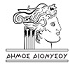 ΠΙΝΑΚΑΣ ΘΕΜΑΤΩΝ ΗΜΕΡΗΣΙΑΣ ΔΙΑΤΑΞΗΣΤΗΣ   5ης/2019   T. ΣΥΝ/ΣΗΣ ΤΗΣ   ΚOINOTHTAΣ   ΑΓ.    ΣΤΕΦΑΝΟΥΚΑΙ ΤΩΝ ΑΠΟΦΑΣΕΩΝ ΠΟΥ ΛΗΦΘΗΚΑΝ(‘Άρθρο 96 παρ.6 Π.Δ.410/1995 όπως τροποποιήθηκε με το Ν.2399/1996, το Ν.2503/1997 & το Ν.2753/1999)ΘΕΜΑ   1ο    H.Δ.:« Συζήτηση  και λήψη  απόφασης  για την  αποδοχή ή  μη  της  ένστασης της  κας  Λεπατατζή  κατά της  149/2019 Α.Δ.Σ. ”ΑΡΙΘΜΟΣ  ΑΠΌΦΑΣΗΣ : 15η /2019ΠΕΡΙΛΗΨΗ  ΑΠΌΦΑΣΗΣ :   ΨΗΦΙΣΤΗΚΕ   ΟΜΟΦΩΝΑΘΕΜΑ   2ο    H.Δ.:“Συζήτηση και λήψη σχετικής απόφασης  για την  διόρθωση ονοματοθεσία  της οδού από « Παρόδου   1  Μεσολλογγίου »   σε    οδό  « ΓΡΗΓΟΡΙΟΥ   ΛΑΜΠΡΑΚΗ » στην   Κοινότητα  Αγ. Στεφάνου  Δήμου Διονύσου .”ΑΡΙΘΜΟΣ  ΑΠΌΦΑΣΗΣ : 16η /2019ΠΕΡΙΛΗΨΗ  ΑΠΌΦΑΣΗΣ :   ΨΗΦΙΣΤΗΚΕ   ΟΜΟΦΩΝΑ                                                                                                          Ο  ΠΡΟΕΔΡΟΣ  ΣΥΜΒΟΥΛΙΟΥ                                                                                             	                   ΤΗΣ   ΚΟΙΝ.  ΑΓ.  ΣΤΕΦΑΝΟΥ                                                        ΜΠΑΜΠΑΝΙΚΑΣ   ΔΗΜΗΤΡΙΟΣ       